ЗАДАЧИ ЗА ПРОВЕРКА – 5 КЛАС – ПЪРВА ГРУПАИме:..........................................................................Клас:........№........Задачи с прозвучаване на музика:1. Чуйте „Импровизация в 7/8“ и запишете от коя група са              3 т. инструментите, които разпознавате:.........................................................................2. Чуйте примери, изпълнени от различни музикални                      7 т.инструменти и напишете към коя група принадлежи всеки от тях:1.......................................       2....................................      3................................   4.......................................       5....................................      6................................                                                     7...................................3. Какъв оркестър изпълнява откъса от „Хоровод“:                              2 т.А) ДУХОВ                     Б) СИМФОНИЧЕН                       В) СТРУНЕН4. Отбележете с цифри реда, в който прозвучават откъси                  3 т. от произведенията:        .........“Малка нощна музика“         .......“Танц на малките лебеди“                                        .......“Радецки марш“5. Чуйте Ария на Фигаро от Моцарт и определете каква е                    3 т.музикалната форма:А) проста двуделна              Б) проста триделна            В) рондо6. Запишете кой музикален инструмент чувате и коя е                         2 т.фолклорната област, за която е характерен:.........................................................................................................................Задачи без прозвучаване на музика:7. Ритъм е:                                                                                                             1 т.А) редуването на различни тонови трайности в музикатаБ) равномерната или неравномерната пулсация в музикатаЗАДАЧИ ЗА ПРОВЕРКА – 5 КЛАС – ВТОРА ГРУПАИме:..........................................................................Клас:........№........Задачи с прозвучаване на музика:1. Чуйте „Импровизация в 7/8“ и запишете от коя група са            3 т. инструментите, които разпознавате:.........................................................................2. Чуйте примери, изпълнени от различни музикални                    7 т. инструменти и апишете към коя група принадлежи всеки от тях:1.......................................    2....................................      3................................   4.......................................     5....................................     6................................                                                   7...................................3. Какъв оркестър изпълнява откъса от „Хоровод“:                     2 т.А) ДУХОВ                  Б) СИМФОНИЧЕН              В) СТРУНЕН4. Отбележете с цифри реда, в който прозвучават откъси          3 т.от произведенията:     ........“Малка нощна музика“       .......“Танц на малките лебеди“                                                                                .......“Радецки марш“5. Чуйте Ария на Фигаро от Моцарт и определете каква е           3 т.музикалната форма:А) проста двуделна              Б) проста триделна            В) рондо6. Запишете кой музикален инструмент чувате и коя е                 2 т. фолклорната област, за която е характерен:..................................................................................................................Задачи без прозвучаване на музика:7. Метрум е:                                                                                              1 т.А) редуването на различни тонови трайности в музикатаБ) равномерната или неравномерната пулсация в музиката8. Динамика в музиката се нарича:                                                1 т.А) силата, с която се изпълнява музикатаБ) бързината, с която се изпълнява музиката9. Родопските песни са:                                                                     1 т.А)  предимно едногласни               Б)  със съпровод на гъдулка10. Открийте наименованията на тоновете в името                  3 т. Мирела и ги напишете на петолинието: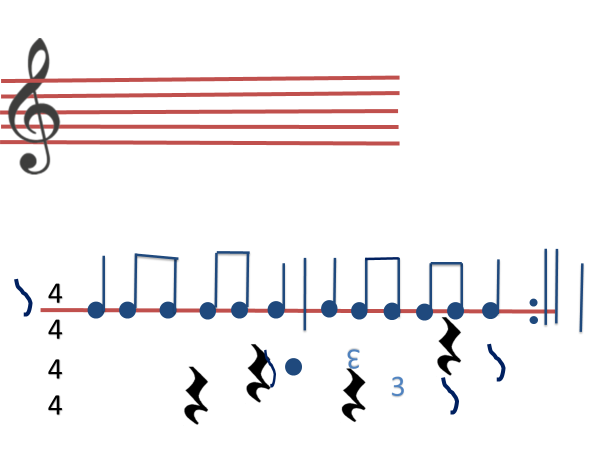 Скала за оценяване:                 Общ брой точки:                            Оценка:                  Учител:                                            Ученик:8. Темпо в музиката се нарича:                                                      1 т.А) силата, с която се изпълнява музикатаБ) бързината, с която се изпълнява музиката9. Родопските танци са:                                                                     1 т.А)  на песен или със съпровод на каба гайда              Б)   предимно в размер 3/410. Открийте наименованията на тоновете в имената              3 т.Владимир и Стефани и ги напишете на петолинието:Скала за оценяване:                 Общ брой точки:                            Оценка:                  Учител:                                            Ученик:Бр. точкиОценкаОт 23 до 26Отличен 6От 18 до 22Мн. добър 5От 13 до 17Добър 4От 7 до 12Среден 3От 0 до 6Слаб 2Бр. точкиОценкаОт 23 до 26Отличен 6От 18 до 22Мн. добър 5От 13 до 17Добър 4От 7 до 12Среден 3От 0 до 6Слаб 2